Hier sind eine Reihe von Verständnisfragen zum Film ...                                       Name:_________________________Der Film hat zwei Versuchsteile. Beschreibe diese.Wenn man zusätzlich zum Spannungsmesser den Motor anschließt, macht man am Spannungsmesser eine Beobachtung. Wie ist diese zu erklären?Von was hängt u.a. die gemessene Spannung bei einem Kupfer-Zink-Element ab?AKKappenbergApfel/KartoffelbatterieE07cAKKappenbergCu/ZnE07c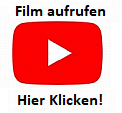 